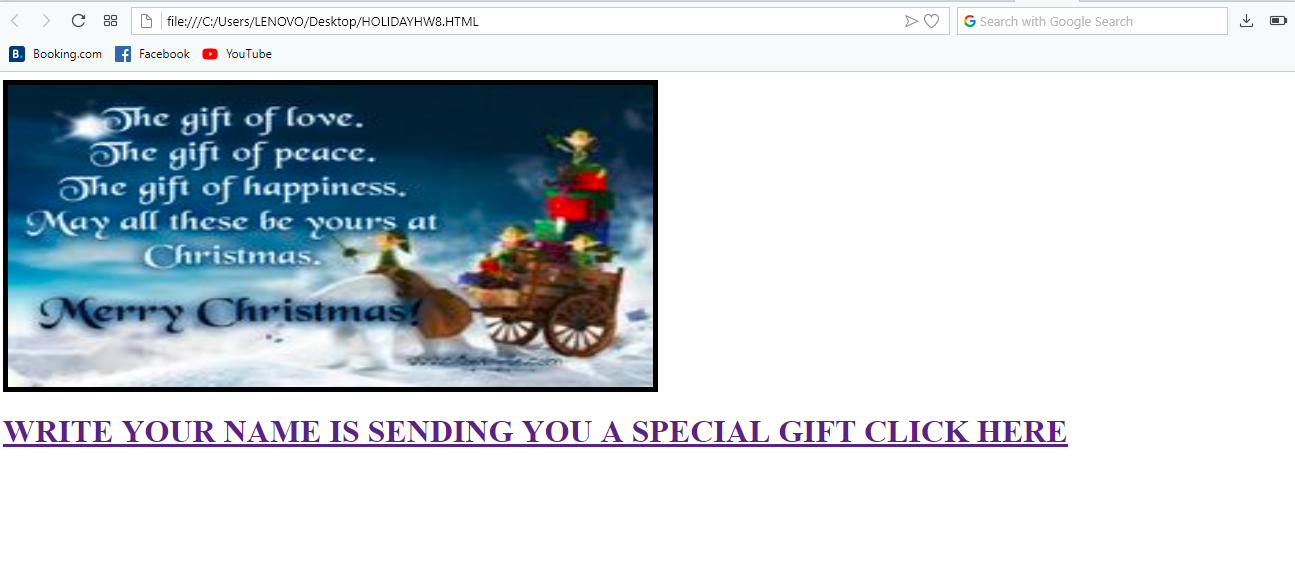 WHEN ABOVE LINK IS CLICKED OPEN NEXT WEB PAGE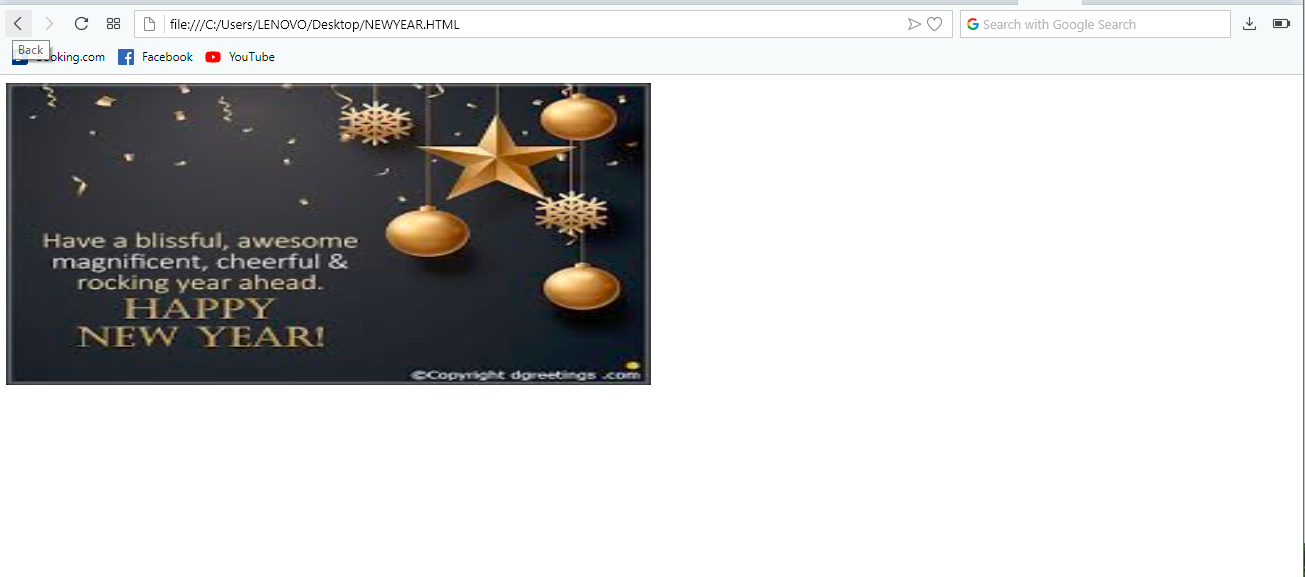 CREATE FOLLOWING WEBPAGE USING <IMG>TAG, with all its attributes to display it in attractive mannerHint: Use height, width, align, border and heading tagsRemark: Holiday Homework Practice at Home and write the code in notebook, Evaluation will be done after holidays during the regular practical session. HAPPY HOLIDAYS INDIAN SCHOOL AL WADI AL KABIRDEPT. OF COMPUTER SCIENCECLASS VIIIWINTER Holiday Homework 2018-19